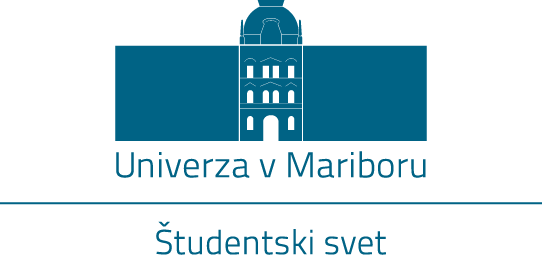                                       LISTINA ZA NAJ PROSTOVOLJCA ŠTUDENTA		OBR.  št. 1.5.Podatki o kandidatuŠtudij kandidata Biografija, dokazila in utemeljitevNavedite biografijo kandidata (CV - v alinejah) – lahko je tudi priloga obrazcu. Podajte krajšo pisno utemeljitev s poudarkom na aktivnostih iz področja prostovoljstva.študentskega sveta članice.PRILOGE:Potrdilo o vpisuDokazila o dejavnostih študenta:obseg aktivnega prostovoljskega dela v preteklem letu ali v času študija;doseženi rezultati (vpliv dela na lokalno in širšo skupnost);prispevek študenta k razvoju in širjenju prostovoljstva;področje prostovoljstva;o študijski uspešnosti.Zgoraj navedena dokazila je potrebno izkazati z uradnimi potrdili pristojnih organizacij, društev ipd.   Podpisani(-a) s podpisom potrjujem resničnost in točnost podatkov, ki sem jih navedel(-a) v obrazcu, za podatke navedene v obrazcu prevzamem vso kazensko in materialno odgovornost.Datum: ________________                                                    Podpis kandidata(-ke): ________________    Ime in priimekNaslovTelefonE - pošta                                                                     @student.um.siNaziv fakulteteLetnik študijaSmer študija oz. oddelekLeto prvega vpisaPovprečna ocena celotnega študija